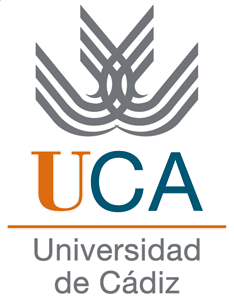 El reglamento para la  realización de trabajos de carácter científico, técnico o artístico en colaboración con otras entidades o personas físicas al amparo del artículo 83 de la LOU, en su artículo 13 dice que “en el caso de prestación de servicios técnicos repetitivos (ensayos, dictámenes periciales, certificaciones, etc.) se podrá sustituir la firma del contrato por una hoja de pedido, de la que existirá un modelo normalizado, debidamente cumplimentada y firmada por el solicitante de los mismos. Para ello será necesario homologar previamente en el Vicerrectorado de Investigación el servicio técnico que se va a prestar y disponer de una tarifa de precios. Los requisitos mínimos para la homologación de un servicio técnico son:El resultado del servicio técnico es un informe.El solicitante sólo tiene derechos sobre el informe. Todos los posibles derechos sobre propiedad industrial serán en exclusiva de la Universidad.El servicio técnico se puede tarifar con facilidad, bien por número de muestras o parámetros analizados o ensayados, o bien, por tiempo de dedicación.”De acuerdo con esto, solicito la homologación del servicio técnico (denominación del servicio)                   , consistente en:y su inclusión en el Catálogo de Servicios Técnicos Homologados de la UCA, para lo cual me comprometo a adelantar esta solicitud en formato electrónico a otri@uca.es.  					En      , a       de       de      						Firmado:                                         La información proporcionada hasta aquí será pública y se incluirá en el catálogo de servicios técnicos homologados de la UCA.Para que la información proporcionada a partir de aquí sea pública, marque las casillas correspondientes: Normativa y procedimientos aplicables. Otros datos de interés. Tarifa o criterios para calcular el precio.Si no marca ninguna casilla, esta información no será pública.Descripción del servicio técnico:CAPACIDADES Y RECURSOS QUE POSEE EL GRUPO/PROFESOR PARA LA REALIZACIÓN DEL SERVICIO TÉCNICOCAPACIDADES Y RECURSOS QUE POSEE EL GRUPO/PROFESOR PARA LA REALIZACIÓN DEL SERVICIO TÉCNICOOTROS PARTICIPANTESOTROS PARTICIPANTESNombre y apellidosFirmaNORMATIVA Y PROCEDIMIENTOS APLICABLESOTROS DATOS DE INTERÉSTARIFA (incluyendo vigencia) O CRITERIOS PARA CALCULAR EL PRECIO    Tomar como referencia que 1 hora de investigador equivale a 83€ aprox.EVALUACIÓN DE LA OTRILa presente propuesta está adecuada a la normativa que le es de aplicación.                                                                          Cádiz, a día de la firma electrónica                                                                                   Firmado:   TécnicoRESOLUCIÓN DEL VICERRECTORADO DE INVESTIGACIÓN Y TRANSFERENCIAVistos los informes anteriores sobre esta propuesta, este Vicerrectorado ha resuelto informarla favorablemente,                                                                           Cádiz, a día de la firma electrónica                                                                          Vicerrectora de Investigación y Transferencia                                                                         Firmado: María Jesús Ortega Agüera